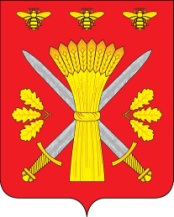 РОССИЙСКАЯ ФЕДЕРАЦИЯОРЛОВСКАЯ ОБЛАСТЬАДМИНИСТРАЦИЯ ТРОСНЯНСКОГО РАЙОНАРАСПОРЯЖЕНИЕот 03 октября 2022 г.                                                                                            № 232-рс.Тросна               1.Одобрить прилагаемый прогноз социально-экономического развития Троснянского района Орловской области на 2023 год и плановый период 2024 и 2025 годов.             2.Внести в установленном порядке в Троснянский районный Совет народных депутатов прогноз социально-экономического развития Троснянского района Орловской области на 2023 год и плановый период 2024 и 2025 годов.              3.Контроль за исполнением настоящего распоряжения оставляю за собой.              Глава района                                                       А. В. Левковский